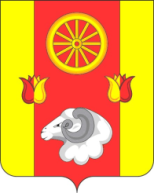 Администрация  Кормовского сельского поселенияПОСТАНОВЛЕНИЕ23.03.2023                                                      №  35                                                 с.Кормовое              В соответствии с постановлением Администрации Кормовского сельского поселения от 03.04.2018 № 36 «Об утверждении Порядка  разработки, реализации и оценки эффективности муниципальных программ Кормовского сельского поселения», решением Собрания депутатов Кормовского сельского поселения от 22.03.2023 № 67 «О внесении изменений в решение Собрания депутатов «О бюджете Кормовского сельского поселения Ремонтненского района на 2023 год и на плановый период 2024 и 2025 годов»»  1. Внести изменения в постановление Администрации Кормовского сельского поселения от 30.12.2022 № 186 «Об утверждении плана реализации муниципальной программы Кормовского сельского поселения «Управление муниципальными финансами и создание условий для эффективного управления муниципальными финансами» на 2023 год» следующие изменения:1.1. Приложение № 1 к постановлению Администрации Кормовского сельского поселения от 30.12.2022 № 186 изложить в следующей редакции согласно приложения № 1 к настоящему постановлению.2. Настоящее постановление вступает в силу со дня его подписания.3. Контроль за исполнением настоящего постановления оставляю за собой.            Глава АдминистрацииКормовского сельского поселения                                                В.В.СикаренкоПриложение № 1к постановлениюАдминистрации Кормовскогосельского поселенияот 23.03.2023 № 35ПЛАН РЕАЛИЗАЦИИмуниципальной программы «Управление муниципальными финансами и создание условий для эффективного управления муниципальными финансами» на 2023 год<1> По строке «Мероприятие» указывается руководитель, курирующий данное направление. По строке «Контрольное событие муниципальной программы» указывается руководитель, курирующий данное направление. <2> Объем расходов приводится на очередной финансовый год. <3> Бюджетные ассигнования, предусмотренные на реализацию основного мероприятия, в обязательном порядке должны быть распределены по соответствующим мероприятиям (в случае их наличия).<4> В целях оптимизации содержания информации в графе 2 допускается использование аббревиатур, например: основное мероприятие 1.1 – ОМ 1.1.О внесении изменений в Постановление Администрации Кормовского сельского поселения № 186 от 30.12.2022№ п/пНомер и наименованиеОтветственный 
 исполнитель, соисполнитель, участник  
(должность/ ФИО) <1>Ожидаемый результат (краткое описание)Плановый 
срок    
реализации Объем расходов, (тыс. рублей) <2>Объем расходов, (тыс. рублей) <2>Объем расходов, (тыс. рублей) <2>Объем расходов, (тыс. рублей) <2>Объем расходов, (тыс. рублей) <2>Объем расходов, (тыс. рублей) <2>№ п/пНомер и наименованиеОтветственный 
 исполнитель, соисполнитель, участник  
(должность/ ФИО) <1>Ожидаемый результат (краткое описание)Плановый 
срок    
реализации всегобюджет поселенияфеде-ральный бюджетобластной бюджетбюджет муниципально-го районавнебюджетные
источники12345678910111.Подпрограмма 1 «Долгосрочное финансовое планирование»Администрация Кормовского сельского поселенияXX------1.1.Основное мероприятие 1.1.Реализация мероприятий по росту доходного потенциала  Кормовского сельского поселенияНачальник сектора экономики и финансов – Попова Г.И.достижение устойчивой положительной динамики поступлений по всем видам налоговых и неналоговых доходов(в сопоставимых условиях)01.01.2023-31.12.2023------1.2.Основное мероприятие 1.2.Проведение оценки эффективности налоговых льгот (пониженных ставок по налогам), установленных представительным органом Кормовского сельского поселенияСтарший инспектор по земельным и имущественным отношениям – Пасечникова Н.А.отмена неэффективных  местных налоговых льгот и реализация мер, направленных на  их оптимизацию01.01.2023-31.12.2023------1.3.Основное мероприятие 1.3.Формирование расходов местного бюджета в соответствии с муниципальными программамиНачальник сектора экономики и финансов – Попова Г.И.формирование и исполнение бюджета Кормовского сельского поселения Ремонтненского района на основе программно-целевых принципов (планирование, контроль и последующая оценка эффективности использования бюджетных средств);доля расходов местного бюджета, формируемых в рамках муниципальных программ, к общему объему расходов местного бюджета составит в 2030 году более 90 процентов01.01.2023-31.12.2023------1.4.Контрольное событие  подпрограммы 1XX01.01.2023-31.12.2023XXXXXX2.Подпрограмма 2 «Нормативно-методическое, информационное обеспечение и организация бюджетного процесса»Администрация Кормовского сельского поселенияXX7199,17199,1----2.1.Основное мероприятие 2.1.Разработка и совершенствование нормативного правового регулирования по организации бюджетного процессаНачальник сектора экономики и финансов – Попова Г.И.подготовка проектов решений Собрания депутатов, нормативных правовых актов АдминистрацииКормовского сельского поселения по вопросам организации бюджетного процесса01.01.2023-31.12.2023------2.2.Основное мероприятие 2.2.Обеспечение деятельности Администрации Кормовского сельского поселенияНачальник сектора экономики и финансов – Попова Г.И.обеспечение реализации управленческой и организационной деятельности аппарата управления в целях повышения эффективности исполнения муниципальных  функций01.01.2023-31.12.20237199,17199,1----2.3.Основное мероприятие 2.3.Организация планирования и исполнения расходов местного бюджетаНачальник сектора экономики и финансов – Попова Г.И.обеспечение качественного и своевременного исполнения местного бюджета01.01.2023-31.12.2023------2.4.Контрольное событие  подпрограммы 2XX01.01.2023-31.12.2023XXXXXX3.Подпрограмма 3 «Управление муниципальным долгом Кормовского сельского поселения»Администрация Кормовского сельского поселенияXX------3.1.Основное мероприятие 3.1.Обеспечение проведения единой политики муниципальных заимствований Кормовского сельского поселения, управления муниципальным долгом в соответствии с Бюджетным кодексом Российской ФедерацииНачальник сектора экономики и финансов – Попова Г.И.сохранение объема муниципального долга Кормовского сельского поселения в пределах нормативов, установленных Бюджетным кодексом Российской Федерации01.01.2023-31.12.2023------3.2.Основное мероприятие 3.2.Планирование бюджетных ассигнований на обслуживание муниципального долга Кормовского сельского поселенияНачальник сектора экономики и финансов – Попова Г.И.на обслуживание муниципального долга Кормовского сельского поселения в пределах нормативов, установленных Бюджетным кодексом Российской Федерации;отсутствие просроченной задолженности по расходам на обслуживание муниципального долга01.01.2023-31.12.2023------3.3.Контрольное событие  подпрограммы 3XX01.01.2023-31.12.2023XXXXXX4.Подпрограмма 4 «Поддержание устойчивого исполнения местного бюджета»Администрация Кормовского сельского поселенияXX------4.1.Основное мероприятие 6.1.Совершенствование выравнивания бюджетной обеспеченности Кормовского сельского поселенияНачальник сектора экономики и финансов – Попова Г.И.создание условий для устойчивого исполнения местного бюджета в результате обеспечения минимально гарантированного уровня бюджетной обеспеченности ых образований01.01.2023-31.12.2022------4.2.Контрольное событие  подпрограммы 4XX01.01.2023-31.12.2023XXXXXX5.Контрольное событие  муниципальнойпрограммыXX01.01.2023-31.12.2023XXXXXX6.Итого по муниципальной  
программеXXX7199,17199,1----